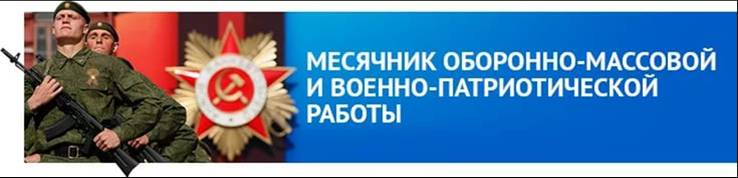 Информация о мероприятиях, проведенных в рамках краевого месячника оборонно-массовой и военно-патриотической работы - 2019, в общедоступных библиотеках муниципального образования Белореченский районБиблиотеки МО Белореченский район приняли активное участие  в краевом месячнике оборонно-массовой и военно-патриотической работы. Библиотекарями были подготовлены и проведены циклы мероприятий патриотической направленности с целью увековечивания памяти воинов, погибших в боях за Родину, формирования чувства патриотизма, гордости за родной край и нашу страну, сохранения и развития преемственности традиционных российских ценностей, популяризации исследовательской и поисковой деятельности библиотек в региональном краеведении. В ходе проводимых мероприятий библиотекари перелистывали  некоторые страницы истории Великой Отечественной войны и вспомнили, как это было…К 31 января ко Дню освобождения от немецко-фашистских захватчиков Белореченского района в библиотеках прошли мероприятия по названиями «И город мой не обошла война»,  «Фронтовые письма»,  «Белореченск – страницы, опаленные войной», «Далекому мужеству верность храня»и др.. В этот памятный день библиотекари с особым волнением и трепетом рассказывали о кровопролитных боях, которые проходили на территории Белореченского района в годы   Великой Отечественной войны, о мужестве наших солдат, которые ценой своей жизни удерживали врага, но позиций своих не оставляли, о героях Белореченской земли, о партизанских отрядах, о детях Кубани, которые рядом со взрослыми боролись с ненавистным врагом. Их имена присвоены поселкам, улицам, школам Белореченского район. О них сложены песни и стихи. Рассказы ведущих сопровождались показом презентаций и обзором книжных выставок. Большую помощь в подготовке мероприятий оказала книга Г.Морозкиной «Белореченский район в годы Великой Отечественной войны». Основой мероприятия служили воспоминания из книги наших земляков. В проведённых мероприятиях приняли активное участие приглашённые гости: дети, участники театральных кружков, а также ветераны ВОВ, военнослужащие, дети и внуки ветеранов Великой Отечественной войны, председатели совета Ветеранов. Во всех сельских поселениях, к этой памятной дате, для жителей района прошли памятные митинги.Например, сотрудниками  юношеской библиотеки был проведен патриотический час «Чтоб внук, чтоб правнук помнили…». Активными участниками мероприятия стали ученики восьмых классов школы №2, почётным гостем - председатель совета ветеранов железнодорожной больницы, ветеран труда Татьяна Маслова, чье детство прошло в те суровые годы. «Дети войны» - так называют это поколение. Маслова Татьяна Васильевна поделилась со школьниками своими воспоминаниями о тяжелых днях войны и трудном послевоенном детстве. Детство и юность Татьяны Васильевны прошли суровые испытания - в период оккупации ей было пять лет. Со слезами на глазах она рассказывала о своих юных годах, о той горечи, которую испытали ее ровесники. Ни кого не оставили равнодушным эти воспоминания. В память о тех,  кто жил, сражался и работал в ледяном, промерзшем, голодном Ленинграде, библиотеки МО Белореченский район  ко  Дню воинской славы России, снятие блокады Ленинграда подготовили и провели цикл мероприятий.  Детская  библиотека подготовила и провела мероприятие «Каменный цветок памяти». Учащиеся 7-го класса школы №5 узнали об одном из эпизодов Великой Отечественной войны - блокаде города Ленинграда. Библиотекарь рассказала школьникам историю блокады Ленинграда, о борьбе жителей: и взрослых и детей с немецко-фашистскими захватчиками, о помощи и взаимовыручке людей, об отваге и мужестве горожан, о дороге жизни и снятии блокады. С большим волнением ребята вглядывались в слайды презентации «Каменный цветок памяти», показывающие страшные, голодные, холодные эпизоды жизни ленинградцев в дни блокады. Были показаны документальные кадры хроники, которые рассказали, как мужественно сражался город, осажденный врагом. Ладожская «Дорога жизни», подвиг летчиков, спасавших город, судьбы Тани Савичевой и Юры Рябинкина никого не оставили равнодушными и нашли отклик в душах ребят. Встреча завершилась минутой молчания.В Вечненской сельской библиотеке прошло мероприятие под названием «Она написала блокаду» В начале мероприятияведущие, И. А. Горбанева (зав. Вечненской библиотеки) и Н. В.  Кравцова (рук. Кружка СДК им. А.С.Пушкина), рассказали о блокаде, о том, как люди жили, работали и учились во время блокады, о том, как вместе со взрослыми ребята рыли траншеи и тушили «зажигалки». О том, что одну девочку, которая не дожила и до 15 лет, всегда вспоминают в связи с блокадой Ленинграда. Она – символ тех страданий, которые перенесли все его жители — это Таня Савичева. О ее непростой судьбе, о её большой и дружной семье, о записях в дневнике, о том, как постепенно девочка теряла близких и осталась одна во время блокады рассказали ведущие на уроке памяти «Она написала блокаду».С огромным интересом и сочувствием дети смотрели и слушали представленный материал, от ужасающих фрагментов которого наворачивались слёзы. Завершился урок просмотром короткометражного фильма «Дар», после которого, минутой молчания под звуки метронома дети почтили память жителей Ленинграда, отстоявших город и не доживших до светлого праздника Победы.01 февраля для учеников 7 – х классов школы №2, юношеской библиотекой, был проведен патриотический час «Все это называется блокада». В рамках мероприятия библиотекарь рассказала о героизме и мужестве, проявленном жителями блокадного Ленинграда в годы Великой Отечественной войны, о страшных 900 героических днях обороны Ленинграда, зачитала воспоминания жителей Ленинграда, переживших блокаду: дневники и письма. Даниил Гранин справедливо назвал 900 дней блокады Ленинграда «эпопеей человеческих страданий». Большую помощь в подготовке мероприятия оказала книга А. Адамовича и Д. Гранина «Блокадная книга». Эта книга - документальная хроника, которая пропитана болью, страданиями, надежами и героизмом жителей города.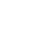 В рамках Месячника  оборонно – массовой  и военно – патриотической работы  в библиотеках МО Белореченский район с целью  формирования углубленных знаний  учащихся  по истории Великой Отечественной войны, воспитания чувства благодарности ветеранам за Победу в Великой Отечественной войне и воспитания у молодежи чувства патриотизма,  были проведены мероприятия посвящённые Дню освобождения Сталинграда.2 февраля в  Долгогусевской библиотеке состоялся час мужества «Они не сдали врагу Сталинград». С большим восторгом и интересом  ребята слушали о героизме и  мужестве солдат, детей, о подвигах медсестёр, познакомились с историческими памятниками той великой битвы: Мамаевым курганом, домом Павлова, музеем-панорамой «Сталинградская битва».«Битва за Сталинград» – так  назывался патриотический час, который проводился в Новоалексеевской сельской библиотеке. Библиотекарь традиционно  начала  мероприятие со стихов, посвященных этому сражению, написанных Владиславом Зандаровым.  В конце мероприятия библиотекарь призвала слушателей помнить о подвиге наших дедов и прадедов, уважать героизм и самоотверженность нашего народа и гордится своей страной.4 февраля  в детской библиотеке состоялось мероприятие «Сталинград – это орден Мужества на груди Планеты». Урок памяти, на котором присутствовали учащиеся СОШ №9, показал и рассказал ребятам о городе – герое, вписавшего яркие страницы в историю нашей страны .Школьники узнали о Сталинградской битве и о героических защитниках города. Библиотекарь познакомила ребят с историческими событиями тех лет: когда началась Сталинградская битва – одна из крупнейших во Второй мировой войне и почему Сталинград был важнейшей целью для фашистской Германии. Особое впечатление на гостей библиотеки произвели фотографии военного времени с электронной презентации, и рассказ о героических подвигах защитников города, сумевших выстоять и победить в почти стертом с лица земли Сталинграде. Итогом мероприятия стал вывод о том, что изучение истории нашей страны на примере Великой Отечественной войны помогает новому поколению испытать чувство гордости за нашу Родину.Патриотическое воспитание подрастающего поколения всегда являлось одним из важнейших направлений библиотечной работы, ведь детство и юность – самая благодатная пора для привития священного чувства любви к Родине.15 февраля исполнилось 30 лет  со дня вывода ограниченного контингента советских войск из Афганистана. Советские войска на территории Афганистана воевали 9 лет 1 месяц и 19 дней – с 1979 по 1989 год.  И к этой памятной дате библиотеки МО Белореченский район провели цикл мероприятий.«Россия, помни обо мне!»  - под таким названием состоялся час памяти в СОШ №1 г. Белореченска проведённый сотрудниками Центральной библиотеки для учащихся старших классов. В основу мероприятия легла книга «Вторжение» - авторы Д.Гай и В.Снегирёв.  «Пусть у врага винты, болты, и медь, и алюминий. Твоей великой правоты нет у него в помине…». Пастернаковские строки всплывают сами собой, едва задумываемся об уроках Афганистана. Афганский клубок вобрал в себя и причудливо запутал множество нитей, в каждой из них – своя частичка правды. О той, необъявленной войне, вначале говорили мимоходом, и которая вскоре заявила о себе неизбывным горем и страданием, посеяла смятение и растерянность в миллионах душ. Но вот, что интересно, когда наши войска уходили из Афганистана – не видели ни одного злого, мстительного, жестокого лица простых людей.  «Как это было…» - экскурсия  по страницам лучшей прозы о девятилетней войне. Сотрудники центральной библиотеки знакомили читателей с книгами по теме афганской войны. Книги, посвящённые девятилетней войне в Афганистане, являются памятью, во славу русским воинам, прошедшим тот поход. Книги представляют собой уникальный опыт исследования малоизвестных и попросту неизвестных сторон войны в Афганистане, начиная с апрельского переворота 1978 года и заканчивая выводом советских войск в феврале 1989 года.Белореченской городской библиотекой  совместно с Советом ветеранов Белореченского района  организована встреча  учащихся  СОШ 4 города Белореченска с ветеранами боевых действий  в Афганистане «Афганистан - наша память и боль». О том, как это было, что пришлось выдержать воинам-интернационалистам, ребятам рассказали участники афганской войны, активисты общественной организации «Боевое братство»С.И.Климашевич, А.А. Пономарев, В.А. Маркосян. Воспоминания ветеранов дополнили фотографии, видеоматериалы, образцы военной формы и экипировки советских войск этого периода.  К мероприятию подготовлена одноименная книжная выставка, на которой представлены книжные и периодические издания, рассказывающие об истории и наиболее значительных событиях войны в Афганистане. В завершение участники мероприятия почтили минутой молчания память солдат и офицеров, отдавших свои жизни при выполнении воинского долга в Республике Афганистан и других горячих точках. «Нам не забыть тебя, Афганистан!»  –  под таким названием провели  урок гражданственности в Великовской сельской библиотеке.Вместе с ребятами библиотекари попытались перелистать  страницы   событий 30-летней давности, с помощью реальных фактов, мультимедийных  презентаций с военными фотографиями, стихотворениями и песнями, книгами, рожденными на войне, которые  трогают самые тайные струны души. Подготовленные к конкурсу  чтецы прочитали стихи, посвященные воинам-афганцам, афганской войне.С  интересом и волнением  слушали ребята исторические справки о  пути  воинов-интернационалистов, об их  глубокой любви к нашей Родине, о том, как тяжело  идти под пули, прощаться навсегда с друзьями, о том, как, скорбели над могилами  матери, как не дождались сотни невест по всей стране своего единственного… Библиотекари рассказали о том, что в селе Великовечном также есть воины-афганцы, выполнявшие свой интернациональный долг в Афганистане. Мероприятие закончилось  просмотром презентации об афганской войне, во время которого  звучала песня «Афганистан» - «…Афганистан – красивый, дикий, горный край! Приказ простой:  «Вставай, иди и умирай …». В завершении ребята из группы «Созвездие» исполнили песни военных лет.В  Долгогусевской сельской библиотеке для учеников 4 класса школы №15 пос. Верхневеденеевского (классный руководитель Крамарова Т.Н.) состоялся час мужества «Герои нашего времени», целью которого было  воспитание у школьников патриотических чувств, уважения к подвигу участников боевых действий в Афганистане. Гостем мероприятия стал свидетель тех событий Шахбазов Мустафа Исламович. Он участвовал в Афганской войне с декабря 1979 года. Мустафа Исламович был водителем машины связистов, они обеспечивали связь между подразделениями советских войск. Он отвечал на все вопросы детей, а им было интересно какая использовалась техника, как жили, что ели, было ли страшно… Так же ребята с большим интересом рассматривали награды Мустафы Исламовича и расспрашивали за что он их получил. Для ребят были подготовлены материалы и вырезки из газет о земляках – участниках той страшной войны, которая длилась долгих и мучительных 9 лет, о судьбах ребят - «афганцев». Память о погибших земляках ребята почтили минутой молчания. В завершении мероприятия ребята поздравили гостя с праздником и поблагодарили за интересный рассказ.В  Фокинской сельской библиотеке был проведён урок памяти «Мы память святую о вас сохраним». На мероприятие были приглашены учащиеся 7-8 классов школы № 19. Война в Афганистане, Чечне и другие локальные войны унесли с собой из Белореченска и Белореченского района 25 молодых жизней. Из них капитану Хоменко Игорю Владимировичу, лейтенанту Козину Александру Владимировичу Указом Президента присвоено звание Героя России посмертно. Заведующая библиотекой рассказала о пятерых парнях из Белореченского района Житинёве Владимире Алексеевиче, Чепаке Владимире Николаевиче, Лукша Вячеславе Васильевиче, Половинченко Сергее Владимировиче и Костюк Александре Николаевиче, которые навечно остались в рядах «афганцев» и уже никогда не переступят порог родного дома. Учащимся была представлена презентация «Лицо войны». Среди выпускников хуторской школы есть те, кто прошёл дорогами Афганистана.  Библиотекарь рассказала и показала презентацию о выпускнике школы Пасишниченко Владимире Николаевиче, чья служба проходила на территории республики Афганистан. Владимир Николаевич попал туда спустя три недели с начала ввода наших войск 14 февраля 1980 года и закончил службу 15 мая 1981 г. К мероприятию была оформлена выставка «Афганистан. Без права на забвение». В заключение мероприятия ведущая пожелала ребятам, чтобы жизнь и подвиг наших земляков стали для всех нравственным уроком, уроком долга и чести.  15 февраля работники Степной сельской библиотеки совместно с МБОУ ООШ №36 провели патриотический час «Звезда над Кабулом».    На мероприятии присутствовал участник Афганской войны Горелов Юрий Иванович. Он рассказывал учащимся о событиях тех лет и героизме своих сослуживцев. Когда закончилась война, солдаты, сержанты, офицеры с чувством исполненного долга вернулись на родную землю. Они сумели преодолеть физические и духовные травмы и, опираясь на свою солидарность и взаимную поддержку, крепко и надёжно стоят на ногах и в гражданской жизни стали настоящими мужчинами – сильными, надёжными, мудрыми.15 февраля также прошли мероприятия в Новоалексеевской сельской библиотеке «В память о воинам интернационалистах».  Пшехская сельская библиотека  подготовила и провела час памяти под названием  «Колокола памяти. Афганистан».  В  школе №13 с. Архиповского прошло мероприятие,  «Отвага, мужество и честь», подготовленная для ребят работником Архиповской сельской библиотеки. В библиотеке ООО «Еврохим БМУ» прошел патриотический час «Герои нашего времени».  Мероприятия сопровождались показом видеопрезентаций. Ребята,  затаив дыхание посмотрели видеоролики, слушали стихи и записи песен тех лет. Такие мероприятия  способствуют формированию у учащихся знаний истории локальных конфликтов, в частности в Афганской войне, гражданской позиции. Воспитанию патриотизма, любви к Родине, уважения к старшему поколению, развитию кругозора, ответственности за будущее.Праздник 23 февраля – это дань нашего уважения всем поколениям российских воинов, мужественно защищавших родную землю от захватчиков. В рамках Месячника  оборонно – массовой  и военно – патриотической работы   библиотеками МО Белореченский район был подготовлен и проведён цикл мероприятий посвящённый Дню защитника Отечества. Сотрудники детской библиотеки провели для учащихся 4 «Г» класса школы №5 мероприятие «Защитники России – Отечества сыны». Перед школьниками ожили страницы истории, рассказывающие о защитниках земли Русской с древнейших времен и до наших дней, о победных сражениях и о профессии офицера российской армии. Проведенный час героического портрета, в ходе которого ребята принимали самое активное участие: отвечали на задаваемые вопросы, рассуждали о необходимости вооруженных сил РФ, показал: почему так, а не иначе поступали русские офицеры и солдаты, защищая своё Отечество. В конце мероприятия был показан отрывок из фильма «Офицеры» и видеоролик «Защитники Отечества».  В  МБОУ СОШ №2сотрудники детской библиотеки ,  для учащихся четвертых классов,  провели  мероприятие «Держава армией крепка». Рассказ библиотекаря сопровождался красочной слайд –презентацией, которая познакомила детей с воинскими традициями нашей армии, с видами войск, с солдатами и офицерами, которые несли службу во благо России в разные времена. Ребята с интересом участвовали в викторинах: «Служит Родине солдат», «Солдатская викторина», «Знаешь ли ты?», где вопросы были на военную тематику, а также вспоминали пословицы и поговорки, связанные с армией. Особенно понравилось детям выполнение упражнений по физической подготовке. Мальчишки с азартом соревновались между собой, выполняя задания на силу и ловкость. Девчонки всячески поддерживали будущих «солдат», не оставаясь в стороне. Итогом мероприятия стал просмотр видеоролика «Виды войск», который показал пользователям всю мощь нашей армии.21 февраля в Долгогусевской библиотеке ко Дню защитника Отечества прошла конкурсно-игровая программа «Вперед, мальчишки!».  Целью мероприятия стало воспитание патриотизма, любви к Родине, уважения к Российской армии и поэтому ребятам предложили провести «Один день в армии». Ребята разделились на две команды: «Пограничники» и «Истребители». Согласно «распорядка дня» их ждало много всего интересного: строевая подготовка, занятия по стрельбе, завтрак, боевые учения, наряд вне очереди, политзанятия, блиц-турнир, обед, увольнение, награждение. Конкурсная программа закончилась мастер-классом по изготовлению пилоток из газеты. Завершилось мероприятие подведением итогов и награждением победителей. Команда «Истребители» оказалась сильнее своих соперников, тем самым стала победителем конкурса «Один день в армии», за что все участники были награждены памятными призами, все остальные получили утешительные призы. Все ребята остались очень довольны. Мероприятия такого уровня  играют огромную роль в воспитании современной молодежи, позволяет им задуматься о своей жизни, изучить, осмыслить и анализировать опыт поколений, они наглядно демонстрируют необходимость рассмотрения данной проблемы, в процессе обсуждения которой происходит формирование патриотического воспитания, чувства сострадания и ответственности. Директор МЦБ                          Н.Н. КасюкевичКоличество библиотек, принявших участие в месячнике(ед.)Количество проведенных мероприятий (ед.)Количество проведенных мероприятий (ед.)Количество проведенных мероприятий (ед.)Количество проведенных мероприятий (ед.)Количество участников (чел.)Количество библиотек, принявших участие в месячнике(ед.)ВсегоКнижные экспозицииУроки, часы патрио-тизмаКрупные акции, уличные Количество участников (чел.)291401312522660